26/05Тема  Повторение. Решение за дач по курсу математики 6 класса 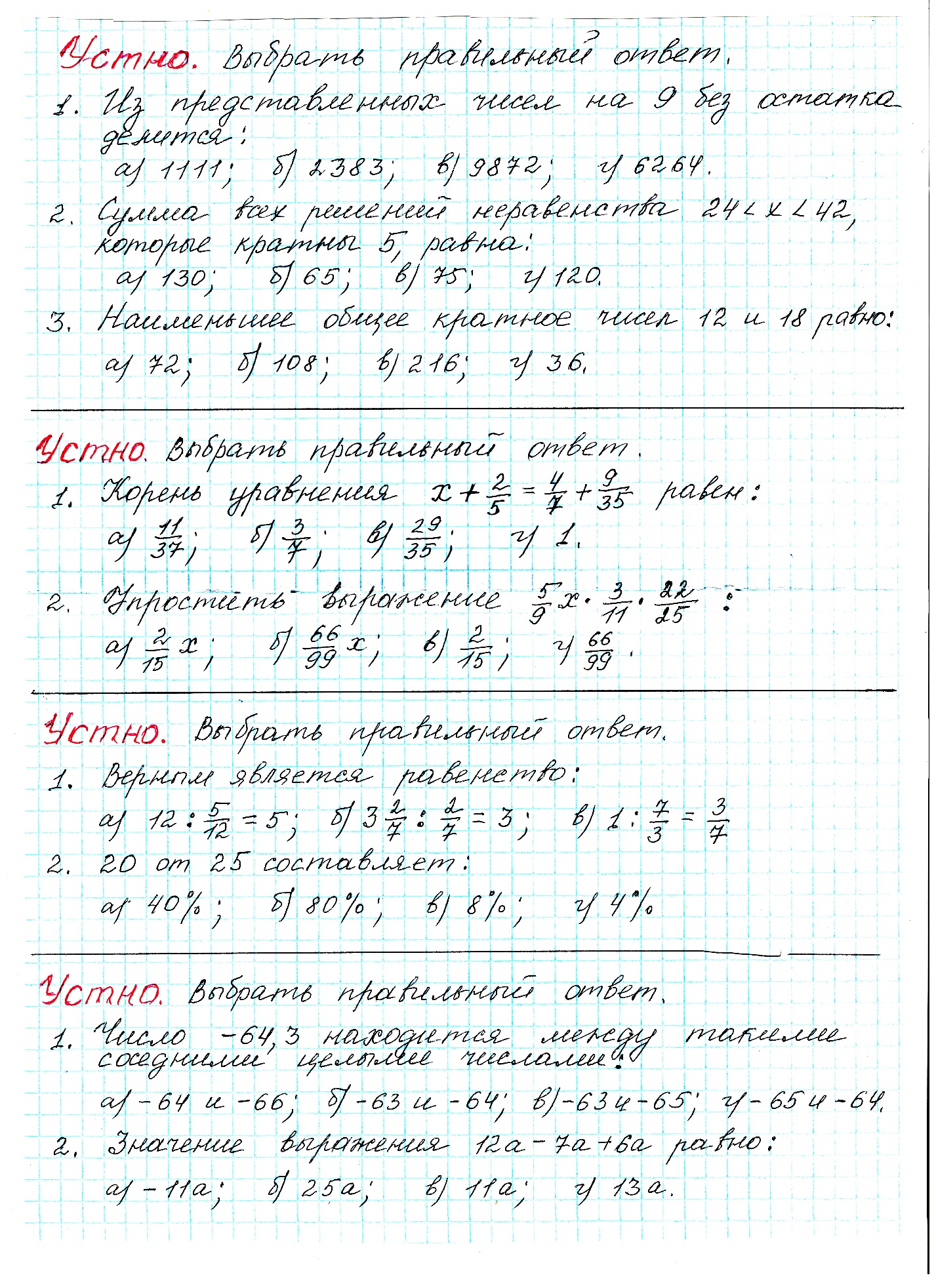 